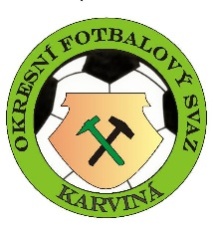 Okresní fotbalový svaz Karviná                                                             Univerzitní náměstí 242                                                             733 01 Karviná - Fryštát                                                         Sportovně-technická komiseZápis č. 9 ze dne 17.9.2020 - SR 2020-2021              Přítomni: p. Ličík Jaroslav, Špička Petr, Osvald Jozef, Bebenek Jiří              Omluven:              Hosté:STK OFS bere na vědomí:             - Rozhodnutí VV OFS Karviná, zápisy příslušných komisí MSKFS a OFS Karviná             - Opravu emailové adresy pro korespondenci TJ Slovan Havířov:                 Správná emailová adresa. vencahav@seznam.cz             - Opravený seznam družstev mladších přípravek klubu MFK HavířovZměna termínu a místa utkání:- Změna času v utkání 9. kola OPD FK Bospor Bohumín – TJ Sokol Dolní Lutyně-Věřňovice, původní     termín sobota 31.10.2020 v 10:00 hod. hřiště Bohumín, nový čas utkání FK Bospor Bohumín – TJ Sokol    Dolní Lutyně-Věřňovice sobota 31.10.2020 v 13:00hod hřiště Bohumín. STK OFS    Karviná nesouhlasí z důvodu nesouhlasu soupeře.- Změna času v utkání 11. kola OPMŽ TJ Sokol Dolní Lutyně – TJ Baník Rychvald, původní termín  neděle 25.10.2020 v 12:30 hod. hřiště Dolní Lutyně, nový čas utkání TJ Sokol Dolní Lutyně – TJ   Baník Rychvald neděle 25.10.2020 v 14:30hod hřiště Dolní Lutyně. STK OFS Karviná souhlasí a   upouští od manipulačního poplatku. - Změna termínu v utkání 7. kola OPMŽ TJ Slovan Havířov B – FK Gascontrol Havířov, původní termín  neděle 20.9.2020 v 10:00 hod. hřiště Havířov, nový termín utkání TJ Slovan Havířov B – FK Gascontrol   Havířov úterý 22.9.2020 v 16:30hod hřiště Havířov. STK OFS Karviná souhlasí, manipulační    poplatek 50,-Kč bude odečten klubu TJ Slovan Havířov.- Změna termínu v utkání 2. kola OPMŽ TJ Internacionál Petrovice – TJ Slovan Havířov B, původní termín  sobota 3.10.2020 v 10:45 hod. hřiště Petrovice, nový termín utkání TJ Slovan Havířov B – TJ   Internacionál Petrovice neděle 4.10.2020 v 12:00hod hřiště Petrovice. STK OFS Karviná souhlasí a    upouští od manipulačního poplatku.Schvalování výsledků:            - 6. kolo – OPM – bez závad           - 2. kolo – OPD – bez závad           - 8. kolo – OPD – bez závad           - 6. kolo – OPŽ – bez závad – vyjma bod 4            - 1. kolo – ČPŽ – bez závad            - 6. kolo – OPMŽ – bez závad           - 2. kolo – OP st. př. sk. A – bez závad           - 2. kolo – OP st. př. sk. B – bez závad           - 9. kolo – OP st. př. sk. A – bez závad           - 9. kolo – OP st. př. sk. B – bez závad           - 2. kolo – OP ml. př. sk. A – bez závad           - 2. kolo – OP ml. př. sk. B – bez závadZávady a nedostatky:      - STK OFS Karviná zjistila v ZoÚ 6. kola OPŽ FK Slovan Záblatí – SK Stonava, HR utkání Lipták Roman        neuvádí provedení kontroly o bezinfekčnosti Covid-19. STK OFS Karviná předává                HR Liptáka Romana k řešení do KR OFS Karviná. Organizační + různé:           - STK OFS Karviná upozorňuje kluby na povinnost předložení před každým utkáním potvrzení o                         bezinfekčnosti COVID 19, v každé kategorii a ve všech soutěžích OFS Karviná.  Jednou podepsané potvrzení je třeba uložit v klubu tak aby bylo dostupné ke kontrole rozhodčím při každém utkání!Potvrzení se obnovuje pouze v případě vyléčení z onemocnění COVID 19, nebo po karanténě!!!!             Kontrola prohlášení o bezinfekčnosti – kontrolu provádí u všech osob uvedených zápise o utkání                   delegovaný rozhodčí, případně technický delegát s tím, že  hráč, jehož prohlášení není předloženo, nebude              připuštěn ke hře; v utkáních, na které není rozhodčí delegován, se kontrola neprovádí a za splnění povinnost              odpovídají pouze kluby.              Ve 2kole ČPM dne 23.9.2020 v 16:30hod. se střetnou:              FK Gascontrol Havířov – TJ Internacionál Petrovice              Slovan Horní Žukov – FK Slovan Záblatí               Výsledky 1. kola ČPŽ:                TS Lokomotiva Petrovice – TJ Internacionál Petrovice 1:2 (1:1)               SK Dětmarovice – FK Slavia Orlová 4:1 (1:1)               TJ Havířov-Dolní Datyně – TJ Slovan Havířov 1:1 (0:0) PK 4:2               FK Český Těšín – FK Těrlicko 1:0 (0:0)             2. kolo ČPŽ dne 30.9.2020 v 16:00hod.              TJ Internacionál Petrovice – FK Bospor Bohumín              SK Dětmarovice – TJ Depos Horní Suchá              TJ Havířov-Dolní Datyně – MFK Karviná B               FK Český Těšín – Slovan Horní Žukov            - Na zasedání VV OFS Karviná bylo dne 7.9.2020 rozhodnuto o pořádání turnajů Zimních lig mládeže,                pořádaného OFS Karviná ve spolupráci s městy a obcemi okresu Karviná a s pomoci nadace               Srdcovka v kategoriích mladších a starších přípravek, mladších a starších žáků. Těchto turnajů se zúčastní               prvních přihlášených 12 klubů okresu Karviná. V případě přihlášení více klubů, budou přijata družstva,               které poslala přihlášku v řadě od 1-12. Bude hráno v každé kategorii po 3 turnajích (2 základní kola a 1 o               umístění). V případě přihlášení menšího počtu než 12, budou ve skupinách odehrány turnaje s větší minutáží,               aby družstva byly rovnoměrně vytížení jako při plném množství družstev ve skupině.              Přihlášky je nutno zasílat na sekretariát OFS Karviná na email ofska@seznam.cz, do 15.10.2020.              Platba za turnaje bude zveřejněna po zasedání VV OFS Karviná dne 5.10.2020 a bude pro všechny kluby               provedena fakturou do 15.11.2020, kterou sekretář vystaví po konečném přihlášení jednotlivým klubů dle               počtu přihlášených družstev. Kluby, jejichž družstvo se nedostaví k turnaji, nebude mít nárok na snížení               nákladů a navrácení startovného.              Rovněž do stejného termínu a to do 15.10.2020 lze přihlásit družstva mladších dorostenců na kvalifikační               turnaj o postup do krajského semifinále. Nově lze přihlásit i kluby hrající od krajského přeboru po okresní              přebor. Tento turnaj bude dotován MSKFS a bude pro kluby zdarma mimo dopravné, které si hradí každý                klub na své náklady.             - STK OFS Karviná upozorňuje kluby OFS Karviná na povinnost podání žádosti o změnu hracího dne, času a pořadatelství pro jednotlivá utkání jarní části SR, vyplňovat pouze elektronicky v    IS.FOTBAL.CZ                    Příští zasedání STK OFS Karviná se uskuteční 24.9.2020 v budově ČUS,                    Universitní náměstí 242 Karviná Fryštát. Pozvánky nebudou zasílány!!!                      V Karviné dne 17.9.2020                                                Ličík Jaroslav                       zapsal: Osvald Jozef                                        předseda STK OFS Karviná